Serve Your Community:  to graduate from Franklin Pierce School District you must complete a minimum of 30 hours of community service.  Please complete this worksheet for each community service activity you complete.  You must have evidence of completion such as pamphlet, photo, agenda, business card, certificate and/or document copy.Guidelines:Must be conducted through a credible non-profit organization (i.e. YMCA, Red Cross, food banks, churches, etc.)Cannot receive compensation/pay or grade for the serviceCannot be mandatory/required by a course, county, or stateCannot be service for a relative, staff, or friendMust receive a signature from someone in charge of the service activityReflection:Complete one well – written paragraph reflection your volunteer service experience.Student reports the facts and events of the experiences objectivelyStudent analyzes the experienceStudent considers the future impact of the experience on them and the communityThe chart items below are to be used as a guide for writing the reflection.What? Report the facts and events of an experience, objectively:What happened? What issue is being addressed or population is being served?So What? Analyze the experience:Did you learn a new skill or clarify an interest? Did you hear, smell, or feel anything that surprised you?Now What? Consider the future impact of the experience on you and the community:What seem to be the root causes of the issue addressed?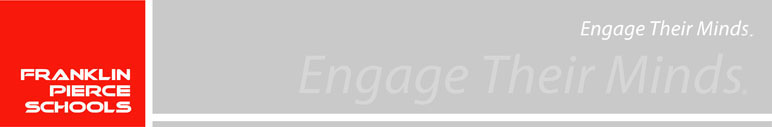 VOLUNTEER SERVICEName:Grade:Advisor:Career Path:Date:Hours Volunteered:Organization Name:Organization Number:Organization Address:Organization Address:Supervisor Signature:Title:Supervisor Comments: